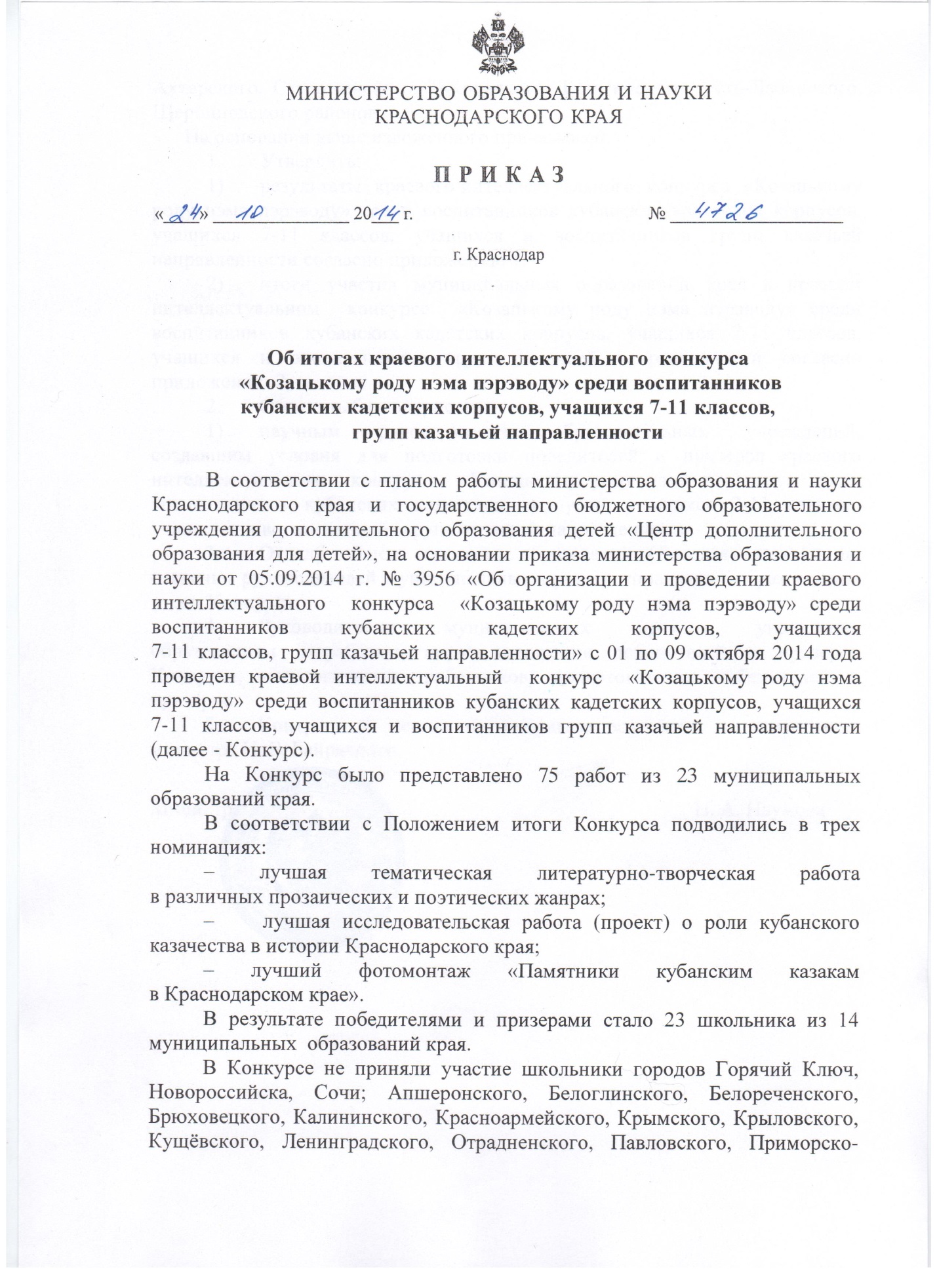 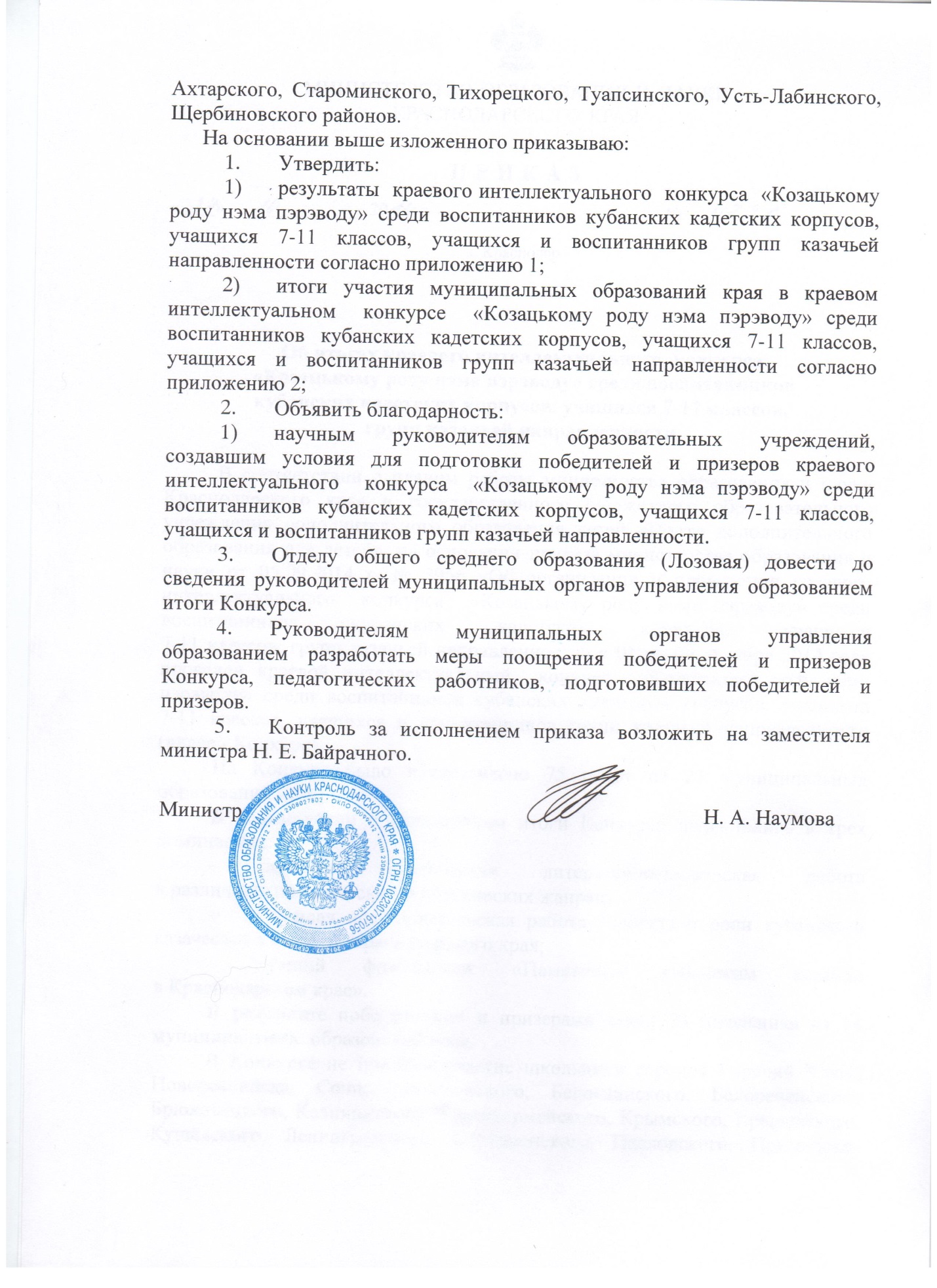                                                                                                   ПРИЛОЖЕНИЕ 1                                                                                                                 УТВЕРЖДЕНЫ приказом                                                                                                                                  министерства образования и науки                                                                                                             Краснодарского края                                                                                                     	   от 24.10.2014г. № 4726Результаты краевого интеллектуального  конкурса «Козацькому роду нэма пэрэводу» среди воспитанников кубанских кадетских корпусов, учащихся 7-11 классов, групп казачьей направленности Номинация «Фотомонтаж «Памятники кубанским казакам в Краснодарском крае»Номинация «Исследовательская работа (проект) о роли кубанского казачества в истории Краснодарского края»Номинация «Литературно-творческая работу в различных прозаических и поэтических жанрах»Начальник отдела общего образования                                                                                                                              О.А.Лозовая Итоги участия муниципальных образований края в краевом интеллектуальном  конкурсе «Козацькому роду нэма пэрэводу» среди воспитанников кубанских кадетских корпусов, учащихся 7-11 классов, групп казачьей направленности                                      Начальник отдела общего образования		                            О.А.ЛозоваяСписок научных руководителей победителей и призеров краевого интеллектуального  конкурса «Козацькому роду нэма пэрэводу» среди воспитанников кубанских кадетских корпусов, учащихся 7-11 классов, групп казачьей направленностиНачальник отдела общего образования	 	        							                                        О.А.Лозовая№ п/пФ.И.О.КлассОбразовательное учреждениеМуниципальное образованиеТемаКол-во балловРейтингПобедитель/призерИванова Евгения Николаевна7МОАУ СОШ № 7Лабинский районПамятники кубанским казакам в Краснодарском крае90,61победительТрифонов Сергей Вадимович,Борданов Степан Александрович7МБОУ СОШ № 10Кавказский районПамятники кубанским казакам в Краснодарском крае88,62призёрыМорозова Анастасия Владимировна9МБОУ СОШ № 17Выселковский районПамятники кубанским казакам в Краснодарском крае85,33призёрВакуленко Ирина Сергеевна10МБОУ СОШ № 18Курганинский районПамятники кубанским казакам в Краснодарском крае85,33призёрФисун Екатерина Константиновна7МБОУ СОШ № 52Северский районПамятники кубанским казакам в Краснодарском крае84,34призёрЛогачёва Светлана Викторовна7МОБУ СОШ № 5Кореновский районПамятники кубанским казакам в Краснодарском крае835призёрМачуха Софья Алексеевна7МБОУ СОШ № 7Северский районПамятники кубанским казакам в Краснодарском крае81,66участникТерешкова Владислава Андреевна8МОБУ СОШ № 9Новокубанский районПамятники кубанским казакам в Краснодарском крае807участникКоломиец Александр Анатольевич6МАОУ СОШ № 12ГеленджикПамятники кубанским казакам в Краснодарском крае798участникЧуприна Анастасия Сергеевна10МБОУ лицей Каневской районПамятники кубанским казакам в Краснодарском крае78,69участникАксенов Влад Владимирович11МБОУ СОШ № 20Славянский районПамять Кубани76,310участникЗабугина Дарья Сергеевна9МБОУ СОШ № 3Мостовский районПамятники кубанским казакам в Краснодарском крае72,311участникКукало Ростислав Иванович9МБОУ СОШ № 4Гулькевичский районПамятники кубанским казакам в Краснодарском крае6812участникТюменцев Виктор Александрович8МАОУ СОШ № 11Тимашевский районКубанским казакам, героям Первой мировой войны посвещается…6413участникШевель Татьяна Викторовна9МОБУ СОШ № 7 Кореновский районПамятники кубанским казакам в Краснодарском крае6314участникШевченко Оксана Александровна9МБОУ ООШ № 7Успенский районПамятники кубанским казакам в Краснодарском крае61,715участникМирзоева Аделия Александровна7МАОУ СОШ № 7 АрмавирПамятники кубанским казакам в Краснодарском крае60,316участникРулев Владислав,Образцова Юлия,Пройдисвет Яна7БОУ «СОШ № 6»Динской районПамятники кубанским казакам в Краснодарском крае6017участникТкаченко Оксана Сергеевна10МБОУ «СОШ № 16»Тбилисский районПамятники кубанским казакам в Краснодарском крае58,618участникЧерных Владислав Юрьевич7МБОУ СОШ № 18АнапаПамятники кубанским казакам в Краснодарском крае4619участникЗаруднева Маргарита Александровна7МБОУ СОШ № 28Славянский районЦерковь и казачество ст. Славянской: синергия на благо Кубани. (на примере Свято – Пантелеимоновского храма г.Славянск – на Кубани)90,61победительОвчаренко Екатерина Андреевна9МБОУ СОШ № 6Абинский районНевестин сундук прошлое и настоящее902призёрЛисицкая Влада Владимировна9МБОУ СОШ № 6Абинский районКазачий костюм женщин станицы Мингрельской87,33призёрЩелухова Олеся Николаевна11МАОУ СОШ №15АнапаВас приветствует казачья станица Гостагаевская!84,64призёрСамофал Евгения Юрьевна7МБОУ СОШ № 48Славянский районМоя казачья семья815призёрШамина Милена Олеговна11МАОУ СОШ№ 12ГеленджикЛегенды и были казака Македонского776призёрОвсянников Андрей Александрович8ГКОУ ККК «Ейский казачий кадетский корпус»Ейский районМои родственники в истории моей профессии767призёрПашинская Алина Владиславовна6МБОУ СОШ № 48Славянский районЕго величество – кубанский борщ73,68призёрКутумов Кирилл Сергеевич9МБОУ СОШ № 42КраснодарКубанское казачество в поэзии К.Образцова в 1915-1916 г.г.739участникАрхипов Сергей Алексеевич11МБОУ СОШ № 14Выселковский районРоль кубанского казачества в сражении в районе станицы Кущёвской (июль – август 1942 года)7010участникФисунова Ольга Сергеевна,Хорольцева Валерия Ивановна8МБОУ ООШ № 15Успенский районВклад наших земляков - казаков7010участникТрифонов Сергей Вадимович,Борданов Степан Александрович7МБОУ СОШ № 10Кавказский районУмерли, но не отступили. Подвиг сотни Андрея Гречишкина6611участникЖук Диана Алексеевна10МБОУ СОШ № 10Новопокровский районНародные традиции на Кубани6112участникОвсепян Александр Викторович8МОБУ «ООШ №27»Новокубанский районКозацькому роду нэма пэрэводу5913участникСердюцкий Кирилл Александровна8МБОУ СОШ № 4Тимашевский районМилый сердцу Тимашевск56,314участникШестопалова Елена Викторовна9МАОУ СОШ № 13Курганинский районРоль кубанского казачества в истории Краснодарского края56,15участникКудрявцева Ангелина Евгеньевна8МБОУ СОШ № 3Каневской районЭтих дней не смолкнет слава…4716участникЛукашова Виолетта,Баева Анастасия,Фролова Юлия8МОБУ СОШ  № 28Лабинский районКубанские казаки – герои и патриоты Родины4716участникДацюк Валерия Виктровна5БОУ СОШ № 5Динской районОсобенности кубанской казачьей кухни45,617участникБорисов Роман Алекснадрович11МБОУ «СОШ № 12»Тбилисский районАтака под станицей Кущёвской4518участникЖуйкова Дарья Александровна7МБОУ ООШ №26Темрюкский районЖизнь знаменитого земляка нашего посёлка Якова Семёновича Глушкова4319участникПопов Ярослав Владимирович8МАОУ СОШ № 3Гулькевичский районРоль кубанского казачества в истории Краснодарского края «Возрождение кубанского казачества»38,320участникПарфенов Никита Евгеньевич6МБОУ СОШ № 6Абинский районСтановление личности современного казака-патриота (История одной судьбы)36,621участникКалмыкова Виктория Александровна11МБОУ СОШ № 6Мостовский районИстория казачьей станицы Андрюки3422участникОлифиренко Яна Сергеевна8МБОУ СОШ № 13Тимашевский районКазачество и православие3023участникТатаринцев Вячеслав Денисович7МАОУ СОШ № 7АрмавирЯ из казачьего роду2924участникЗемко Галина Леонидовна9МБОУ ООШ № 11Славянский районВ парадно строю891победительЮмашева Александра Александровна 7МОБУ СОШ № 26Лабинский районБаллада о кубанке882призёрЛомаско Кирилл Александрович6БОУ СОШ № 29Динской районСлава, Боже, тебе, что мы есть казаки».843призёрШестопалова Елена Викторовна9МАОУ СОШ № 13Курганинский районКазаки верные сыны Отечества83,64призёрДмитренко Олег Петрович7БОУ СОШ № 35Динской районРодовое древо Дмитренко835призёрАрисова Ярослава Олеговна7МБОУ гимназия № 4Мостовский районМоя земля80,36призёрБрынько Елизавета Васильевна9МБОУ СОШ № 4Гулькевичский районКубанские казаки – герои…807призёрЛитвинов Даниил Алексеевич9ГБОУ КШИ «КККК»Курганинский районКозацькому роду нэма пэрэводу807призёрКалмыков Дмитрий Алексеевич7МБОУ ООШ №11Славянский районСын земли кубанской807призёрЛазарович Валерий Станиславович7МОБУ СОШ № 19Кореновский районПосвящается моему деду Праведнику Михаилу Васильевичу788участникРомашкова Полина Алексеевна9МОБУ СОШ № 19Кореновский районКазацкая история трагична!788участникПономаренко Кристина Владимировна11МБОУ СОШ № 2Каневской районГригорий МатвеевичЛевченко – полный Георгиевский кавалер 779участникТюрина Анна Павловна9МБОУ СОШ № 6Тбилисский районКубанский казак74,310участникМураховский Василий Михайлович 5БОУ «СОШ №29»Динской районГимн казачьей станице7411участникТрубачёва Мария Сергеевна11МБОУ СОШ № 13Кавказский район Переселенцы7312участникНищук Иван Андреевич8МБОУ СОШ № 10ГеленджикКозацькому роду нэма пэрэводу7213участникГолякова Надежда Игоревна9МБОУ СОШ № 15Тимашевский районСпасибо, учитель!7114участникСоколов Александр Владимирович5МОБУ ООШ № 24Кореновский районРассказ7015участникКрупина Ольга Алексеевна 11МАОУ СОШ № 14Курганинский районКазачья горница6916участникКоньков Александр Александрович7МОБУ СОШ № 7 Кореновский районЯ живу в станице Дядьковской66,617участникЯкунина Татьяна Игоревна9МБОУ СОШ № 49Северский районМой земляк – Василий Семёнович Решетов65,318участникСереброва Светлана Павловна8МБОУ СОШ №20Темрюкский районРодина – кусочек сердца моего6519участникПанёвкина Алина Юрьевна10МОАУ СОШ № 5Новокубанский районКозацькому роду нэма пэрэводу64,320участникПольшина Мария Александровна7МАОУ СОШ № 12ГеленджикМоя Кубань!63,321участникМорозова Дарья Владимировна10МБОУ СОШ № 14Выселковский районКозацькому роду нэма пэрэводу6222участникРослова Анастасия Сергеевна7МБОУ ООШ № 8Успенский районКузнец Сгибайподкова6222участникМухина Дарья Денисовна8МАОУ СОШ №12ГеленджикО казачестве всегда слава по Руси плыла…56,623участникТюменцев Виктор Александрович8МАОУ СОШ № 11Тимашевский районКубанским казакам, героям Первой мировой войны посвещается…4624участникЕремина Анастасия Эдуардовна8МБОУ СОШ № 18Тимашевский районКазачьи станицы025участникПРИЛОЖЕНИЕ 2 УТВЕРЖДЕНЫ приказомминистерства образования и науки Краснодарского краяот 24.10.2014г. № 4726№п/пМуниципальное образованиеКол-во работЧисло победителей/призеровЧисло победителей/призеровг.-к. Анапа21г. Армавир20г.-к. Геленджик61г. Горячий Ключ 00 г. Краснодар10г. Новороссийск00 г. Сочи00Абинский район32Апшеронский район00Белоглинский район00Белореченский район00Брюховецкий район00Выселковский район31Гулькевичский район31Динской район52Ейский район11Кавказский район31Калининский район00Каневской район30Кореновский район61Красноармейский район00Крымский район00Крыловский район00Курганинский район53Кущёвский район00Лабинский район32Ленинградский район00Мостовский район31Новокубанский район20Новопокровский район10Отрадненский район00Павловский район00Приморско-Ахтарский район00Северский район31Славянский район65Староминский район00Тбилисский район30Темрюкский район20Тимашевский район60Тихорецкий район00Туапсинский район00Успенский район30Усть-Лабинский район00Щербиновский район00ИТОГОИТОГО7523ПРИЛОЖЕНИЕ 3УТВЕРЖДЕН приказом министерства образования и науки Краснодарскогоот 24.10.2014г. № 4726№п/пФ.И.О. Должность, место работыМуниципальное образованиеФ.И.О. победителя/ призераАнищенко Елена АлександровнаУчитель русского языка и литературы МОБУ СОШ № 26Лабинский районЮмашева Александра Александровна Белозерцева Наталья ВикторовнаУчитель кубановеденияМБОУ СОШ № 10Кавказский районТрифонов Сергей Вадимович,Борданов Степан АлександровичГорбатенко Мария ВикторовнаУчитель русского языка и литературы МБОУ СОШ № 52Северский районФисун Екатерина КонстантиновнаГригоренко Галина МихайловнаУчитель технологии МБОУ СОШ № 6Абинский районЛисицкая Влада Владимировна, Овчаренко Екатерина АндреевнаКазакова Зухра ЮсуповнаУчитель русского языка и литературы БОУ СОШ № 35Динской районДмитренко Олег ПетровичКоробкова Наталья ГеннадьевнаУчитель английского языкаМБОУ СОШ № 17Выселковский районМорозова Анастасия ВладимировнаКотруца Лилия НиколаевнаУчитель истории и обществознанияГКОУ ККК «Ейский казачий кадетский корпус»Ейский районОвсянников Андрей АлександровичЛастовка Ольга АлександровнаУчитель русского языка, литературы и ОПКМБОУ СОШ № 28Славянский районЗаруднева Маргарита АлександровнаЛевочкина Нина ФедоровнаУчитель русского языка и литературы ГБОУ КШИ «КККК»Курганинский районЛитвинов Даниил АлексеевичМиледина Валентина НиколаевнаУчитель географииМОБУ СОШ № 5Кореновский районЛогачёва Светлана ВикторовнаМузыченко Галина Николаевна Учитель русского языка и литературы МБОУ ООШ №11Славянский районКалмыков Дмитрий АлекссевичОсадченко Светлана ИльиничнаУчитель истории кубанского казачества МБОУ СОШ № 18Курганинский районВакуленко Ирина СергеевнаРязанова Валентина ВикторовнаУчитель истории и обществознания МАОУ СОШ №15АнапаЩелухова Олеся НиколаевнаСамойлова Елена МихайловнаУчитель русского языка и литературы МБОУ СОШ № 4Гулькевичский районБрынько Елизавета ВасильевнаСокол Галина ВикторовнаУчитель географииМБОУ СОШ № 48Славянский районПашинская Алина Владиславовна, Самофал Евгения ЮрьевнаСоколова Наталья ВладимировнаУчитель русского языка и литературы БОУ СОШ № 29Динской районЛомаско Кирилл АлександровичСтаценко Татьяна НиколаевнаУчитель русского языка и литературы МОУ ООШ № 11Славянский районЗемко Галина Леонидовна Федеева Ольга ВасильевнаУчитель физики МАОУ СОШ № 13Курганинский районШестопалова Елена ВикторовнаЧасовских Елена Григорьевна Учитель русского языка и литературы МБОУ гимназии № 4Мостовский районАрисова Ярослава ОлеговнаЧебручан Наталия НиколаевнаУчитель кубановедения, истории, обществознания МАОУ СОШ № 12ГеленджикШамина Милена ОлеговнаЧичканева Ирина АлександровнаУчитель начальных классовМОАУ СОШ № 7Лабинский районИванова Евгения Николаевна